Plan studiów na kierunku Ochrona środowiska(OW) Specjalność: Inżynieria ekologiczna2015/2016Profil kształcenia:	       OgólnoakademickiForma studiów:	       StacjonarnePoziom studiów:	       Drugiego stopnia               Obszary kształcenia:  Obszar nauk przyrodniczych, Obszar nauk technicznych, Obszar nauk rolniczych,  leśnych i weterynaryjnych              Rok studiów: 1, semestr: 1              Rok studiów: 1, semestr: 2              Rok studiów: 2, semestr: 3Lp.Nazwa modułu/przedmiotu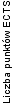 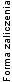 Liczba godzin realizowanych z bezpośrednim udziałem nauczyciela akademickiegoLiczba godzin realizowanych z bezpośrednim udziałem nauczyciela akademickiegoLiczba godzin realizowanych z bezpośrednim udziałem nauczyciela akademickiegoLiczba godzin realizowanych z bezpośrednim udziałem nauczyciela akademickiegoLp.Nazwa modułu/przedmiotu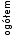 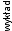 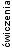 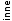 1Przedmiot w ramach modułu humanistyczno- społecznego 2ZAL- O00012Język obcy 2ZAL- O3003023Ekotoksykologia 3EGZ60154544Oczyszczanie ścieków przemysłowych 2ZAL- O30102025Elementy techniczne w ochronie środowiska3EGZ45153046Kanalizacja II 2ZAL- O30102027Małe oczyszczalnie ścieków 1,5ZAL- O30102028Technologie informacyjne w inżynierii środowiska 2ZAL- O3003029Unieszkodliwianie odpadów komunalnych3,5EGZ601545410Wodociągi II 2ZAL- O301020211Praktyka zawodowa 6ZAL- O00016012Szkolenie w zakresie bezpieczeństwa i higieny pracy 0,5ZAL440013Etykieta 0,5ZAL44001Wychowanie fizyczne 1ZAL- O3003002Przedsiębiorczość 1ZAL- O1515023Statystyka i modelowanie w naukach o środowisku 3ZAL- O30102024Planowanie przestrzenne 2ZAL- O30151525Projektowanie antropogenicznych zbiorników wodnych 2ZAL- O30151526Projektowanie systemów wodno-kanalizacyjnych3ZAL- O4504527Gospodarowanie osadami ściekowymi 3,5EGZ45153048Projektowanie układów technologicznych oczyszczania wody i ścieków 3ZAL- O4504529Hydrobiologia techniczna 4EGZ601545410Moduł językowy 2ZAL- O30030211Moduł technologiczny 4ZAL- O603030212Seminaria dyplomowe 2ZAL- O30030213Ochrona własności intelektualnej 0,25ZAL220014Ergonomia 0,25ZAL22001Przedmiot w ramach modułu humanistyczno- społecznego 2ZAL- O00012Polityka ochrony środowiska 2ZAL- O30151523Biofiltracja w oczyszczaniu wód 2ZAL- O30151524Moduł przyrodniczy 2ZAL- O60303025Praca magisterska 20200020006Seminaria dyplomowe 2ZAL- O300302Wykaz grup przedmiotów1 - Przedmiot w ramach modułu humanistyczno-społecznego1) Aktualne problemy międzynarodowych stosunków politycznych we współczesnym świecie2) Dziedzictwo kulinarne Warmii, Mazur i Powiśla3) Etyka i kultura języka4) Komunikacja interpersonalna5) Źródła społeczeństwa obywatelskiego2 - Przedmiot w ramach modułu humanistyczno-społecznego1) Doświadczenie człowieka jako fundament moralności2) Etyczne podstawy profesjonalizmu3) Kobieta w społecznościach starożytnej Mezopotamii4) Pluralizm kulturowy w dobie globalizacji3 - Moduł językowy1) Język angielski w inżynierii ekologicznej2) Język niemiecki w ochronie środowiska4 - Moduł przyrodniczy1) Mikrobiologia molekularna2) Ocena bioróżnorodności ekosystemów3) Samooczyszczanie wód5 - Moduł technologiczny1) Elementy techniczne ochrony powietrza2) Gospodarka wodno-ściekowa w zakładach przemysłowych3) Niekonwencjonalne metody oczyszczania ścieków i przeróbki osadów ściekowych4) Urządzenia kontrolno - pomiarowe w ochronie środowiska6 - Język obcy1) Język angielski2) Język niemiecki3) Język rosyjski